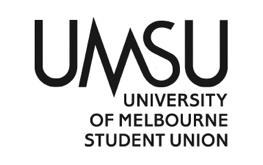   University of Melbourne Student UnionMeeting of the Creative Arts CommitteeMinutesThursday, 28th December, 2024, 12pmMeeting 1(24)Location: Zoomhttps://unimelb.zoom.us/j/89801323914?pwd=V3RNazJDak9CdklRQm1jT2k3eUZlUT09Password: 502620Meeting opened at 12:00pm.Procedural Motion: To suspend standing order for (man) to chair. Mover:	Allen Jacob	 		Seconded: Krish JainCARRIED/FAILEDProcedural MattersElection of ChairMotion 1: That Shravya be elected as ChairMover:	 Krish					Seconded: SaloniCARRIED/FAILEDAcknowledgement of Indigenous CustodiansSo acknowledged.AttendanceBhavya Nikita ReddiMicheal CampbellKrish JainAllen Xavier JacobSaloni Walia ProxiesSaloni Walia for Aowie WangMembershipAowei Wang has resigned from the committee - Currently committee has six members - Soon new member will be appointed to replace Aowei to make sevenAdoption of Agenda	Motion: To adopt the Agenda as presented.Mover:		Bhavya	 Reddi			Seconded: Saloni WaliaCARRIED/FAILEDConfirmation of Previous Minutes			2.1 N/A (first meeting of new term)	Conflicts of Interest DeclarationMatters Arising from the Minutes       N/ACorrespondence Office Bearer ReportsNone to submit just yet for student council - Updates to report: Creative Arts office-bearers have received induction training during first week of their term, and in process of early day post induction tasks – getting access to shared Creative Arts inbox, social media pages, working on tasks recommended by outgoing Office-bearers Savier, such as submitting invoices and processing grants from the last 2021 grant round of the year, and reaching out to design, events and comms teams, to begin basecamp applications for events during Orientation and early semester oneMotion: To accept the Office Bearer Reports en BlocMover: Bhavya Reddi				Seconded: Krish JainCARRIED/FAILEDMotions on NoticeOther Business (Motions without Notice)8.1 Role of Committee 8.2 Ideas, Values and Goals for 20248.3 Overview of Creative Arts GrantsNext MeetingTo be decided at a later dateClose	Meeting closed at 12:15pm.